РЕШЕНИЕО досрочном сложение полномочия депутата Совета сельского поселения Самарский сельсовет муниципального района Хайбуллинский район Республики Башкортостан      На основании личного заявления депутата Совета сельского поселения Самарский сельсовет муниципального района Хайбуллинский район Республики Башкортостан по многомандатному избирательному округа № 08 Таймасова Урала Хурматовича, и по результатам  голосования по избранию депутатов в  Совет МР Хайбуллинский район РБ, Совет сельского поселения Самарский сельсовет решил:Досрочно сложить полномочия депутата Совета сельского поселения Самарский сельсовет муниципального района Хайбуллинский район Республики Башкортостан по многомандатному избирательному округа № 08  Таймасова Урала Хурматовича в связи с избранием депутатом в  Совет  муниципального района Хайбуллинский район Республики БашкортостанГлава сельского поселения: ___________________ Р.Ф.Каримовс. Самарскоеот  16 сентября  2020 года № Р- 7/41Башkортостан Республикаһының Хәйбулларайоны муниципаль районыныңhамар ауыл Советыауыл биләмәһе СоветыШэhит Худайбирзин  урамы, 1,hамар  ауылы,453822Тел. 8(34758)2-42-42samarsk2008@mail.ru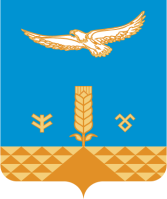 Совет сельского поселения Самарский сельсовет муниципального района Хайбуллинский районРеспублики Башкортостан453822,село Самарское,ул.Шагита Худайбердина,1тел. 8(34758)2-42-42samarsk2008@mail.ru